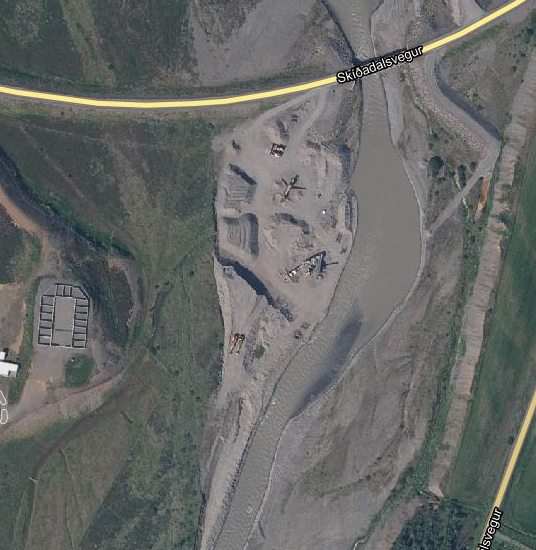 Skíðadalsá , vinnslusvæði Dalverks.Áætluð vinnsla er um 5.000 m3 á ári.